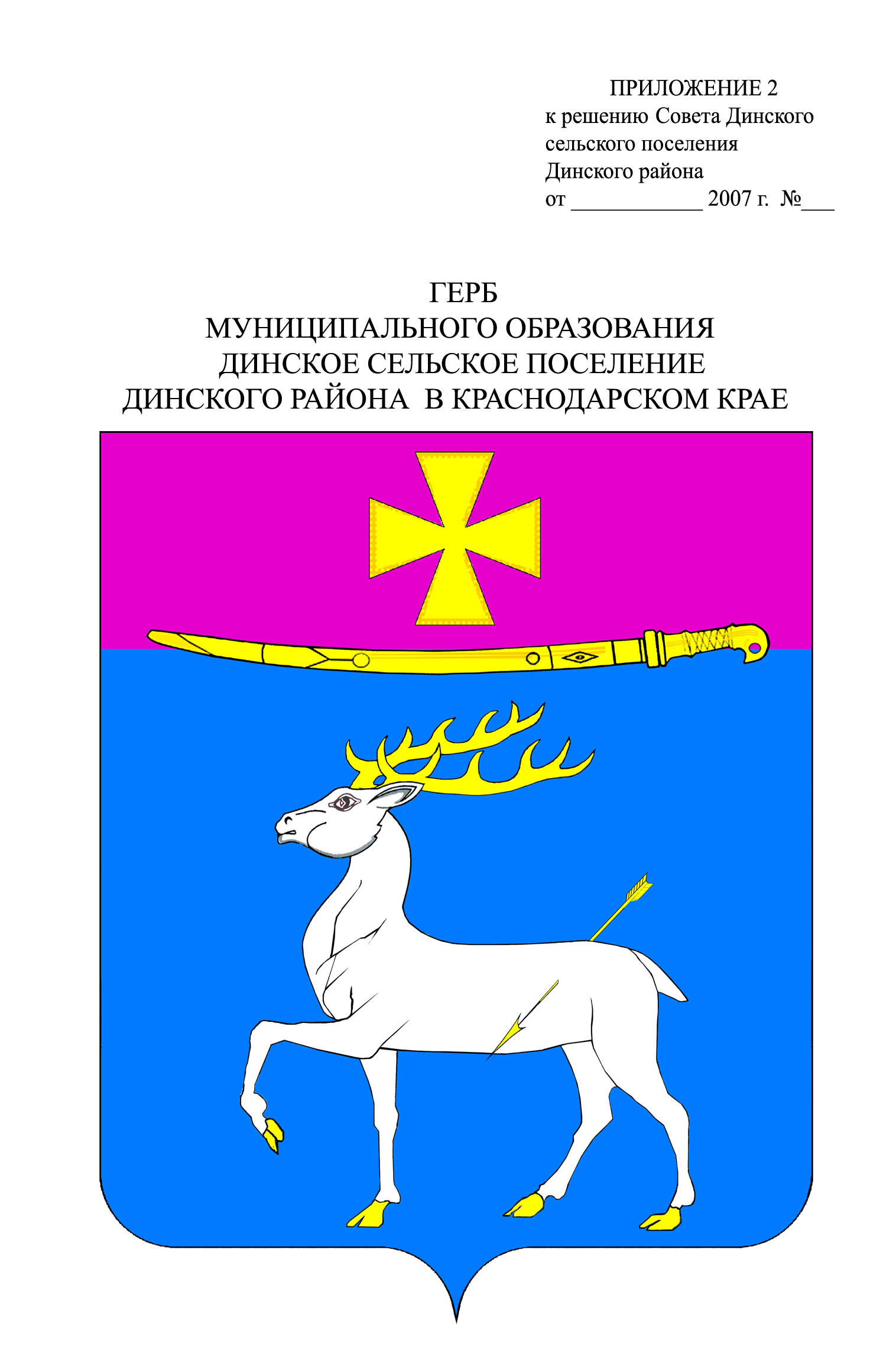 СоветДинского сельского поселения Динского районаРЕШЕНИЕ         от 29 января 2015 года		                                                      № 39-7/3станица Динская           О внесении изменений в решение Совета Динского сельского поселения Динского района от 25.12.2014 № 33-6/3 «О бюджете Динского сельского поселения Динского района на 2015 год»      В соответствии со статьями  26, 36 Устава Динского сельского поселения Динского  района,  Совет  Динского  сельского  поселения  Динского     района р е ш и л : Внести в решение Совета Динского сельского поселения Динского района от 25.12.2014 № 33-6/3 «О бюджете Динского сельского поселения Динского района на 2015 год» следующие изменения:    1.1.  В пункте 1 статьи 1:        а) в подпункте 1  слова «в сумме 137652,9  тыс. рублей» заменить              словами «в сумме 115404,9 тыс. рублей»;        б) в подпункте 3  слова «в сумме 25000 тыс. рублей» заменить              словами «в сумме 41248,0 тыс. рублей»;        в) в подпункте 4 слова «в сумме 6000,0 тыс.рублей» заменить словами            «в сумме 28248,0 тыс. рублей».      1.2. В статье 12  слова «в сумме 25000,0 тыс. рублей» заменить словами          «в сумме  41248,0 тыс. рублей».  1.3. Приложение 3 изложить в следующей редакции:Поступление доходов в  бюджет поселения в 2015 году(тыс. рублей)  1.4. Приложение 9 изложить в следующей редакции:  1.5. Приложение 11 изложить в следующей редакции:Программа муниципальных заимствований бюджетаДинского сельского поселения Динского района  на 2015 год								                 (тыс. рублей)2.  Настоящее решение вступает в силу со дня его подписания.Председатель Совета Динского сельскогопоселения Динского района                                                                      В.В.КостыринГлава Динского сельского поселения	Динского района                                          	                                     Ю.И. ШиянПРИЛОЖЕНИЕ 3к решению  Совета Динского сельского поселения Динского района «О бюджете Динского сельского поселения Динского района  на 2015 год»Код Наименование доходаСумма1231 00 00000 00 0000 000Налоговые и неналоговые доходы115 392,51 01 02000 01 0000 110Налог на доходы физических лиц 57 764,01 03 02230 01 0000 110Доходы от уплаты акцизов на дизельное топливо, подлежащие распределению между бюджетами субъектов Российской Федерации и местными бюджетами с учетом установленных дифференцированных нормативов отчислений в местные бюджеты5 435,51 03 02240 01 0000 110Доходы от уплаты акцизов на моторные масла для дизельных и (или) карбюраторных (инжекторных) двигателей, подлежащие распределению между бюджетами субъектов Российской Федерации и местными бюджетами с учетом установленных дифференцированных нормативов отчислений в местные бюджеты1 03 02250 01 0000 110Доходы от уплаты акцизов на автомобильный бензин, подлежащие распределению между бюджетами субъектов Российской Федерации и местными бюджетами с учетом установленных дифференцированных нормативов отчислений в местные бюджеты1 03 02260 01 0000 110Доходы от уплаты акцизов на прямогонный бензин, подлежащие распределению между бюджетами субъектов Российской Федерации и местными бюджетами с учетом установленных дифференцированных нормативов отчислений в местные бюджеты1 05 03000 01 0000 110Единый сельскохозяйственный налог1 000,01 06 01030 10 0000 110Налог на имущество физических лиц, взимаемый по ставкам, применяемым к объектам налогообложения, расположенным в границах поселений 6 417,01 06 06000 00 0000 110Земельный налог44 030,01 11 05035 10 0000 120Доходы от сдачи в аренду имущества, находящегося в оперативном управлении органов управления поселения  и созданных ими учреждений (за исключением имущества муниципальных автономных учреждений)646,01 17 05050 10 0042 180Прочие неналоговые доходы бюджетов поселений100,02 00 00000 00 0000 000Безвозмездные поступления12,42 02 00000 00 0000 000Безвозмездные поступления от других бюджетов бюджетной системы РФ12,42 02 03000 00 0000 151Субвенции бюджетам субъектов РФ и  муниципальных образований12,4Всего доходов115 404,9ПРИЛОЖЕНИЕ 9к решению  Совета Динского сельского поселения Динского района «О бюджете Динского сельского поселения Динского района  на 2015 год»Источники внутреннего финансирования дефицита  бюджета Динского сельского поселения Динского района на 2015 годИсточники внутреннего финансирования дефицита  бюджета Динского сельского поселения Динского района на 2015 годИсточники внутреннего финансирования дефицита  бюджета Динского сельского поселения Динского района на 2015 годИсточники внутреннего финансирования дефицита  бюджета Динского сельского поселения Динского района на 2015 год(тыс. рублей)КодНаименование групп, подгрупп, статей, подстатей, элементов, программ (подпрограмм), кодов экономической классификации источников внутреннего финансирования дефицита бюджетаСумма123992Администрация Динского сельского поселенияИсточники внутреннего финансирования дефицита бюджета, всего28248,0в том числе000 01 02 00 00 00  0000 000Кредиты кредитных организаций в валюте Российской Федерации6000,0000 01 02 00 00 00 0000 700Получение кредитов от кредитных организаций в валюте Российской Федерации19000,0000 01 02 00 00 10 0000 710Получение кредитов от кредитных организаций бюджетами поселений  в валюте Российской Федерации19000,0000 01 02 00 00 00 0000 800Погашение кредитов, предоставленных кредитными организациями в валюте Российской Федерации13000,0992 01 02 00 00 10 0000 810Погашение кредитов, полученных от кредитных организаций бюджетами поселений в валюте Российской Федерации13000,0000 01 03 00 00 00 0000 000Бюджетные кредиты от других бюджетов бюджетной системы Российской Федерации22248,0000 01 03 01 00 00 0000 700Получение бюджетных кредитов от других бюджетов бюджетной системы Российской Федерации в валюте Российской Федерации22248,0000 01 03 01 00 10 0000 710Получение бюджетных кредитов от других бюджетов бюджетной системы Российской Федерации бюджетами поселений в валюте Российской Федерации22248,0000 01  05 00 00 00 0000 000Изменение остатков средств на счетах по учету средств бюджета-000 01  05 00 00 00 0000 500Увеличение остатков средств бюджетов156652,9000 01 05 02 00 00 0000 500Увеличение прочих остатков средств бюджетов 156652,9000 01 05 02 01 00 0000 510Увеличение прочих остатков денежных средств бюджетов156652,9992 01 05 02 01 10 0000 510Увеличение прочих остатков денежных средств бюджета поселения156652,9000 01 05 00 00 00 0000 600Уменьшение остатков средств бюджетов156652,9000 01 05 02 00 00 0000 600Уменьшение прочих остатков средств бюджетов156652,9000 01 05 02 01 00 0000 610Уменьшение прочих остатков денежных средств бюджетов156652,9992 01 05 02 01 10 0000 610Уменьшение прочих остатков денежных средств бюджета поселения156652,9ПРИЛОЖЕНИЕ 11к решению  Совета Динского сельского поселения Динского района «О бюджете Динского сельского поселения Динского района  на 2015 год»НаименованиеСумма121. Муниципальные  ценные бумаги  Динского сельского поселения Динского района, всего      в том числе:      привлечение      погашение2. Бюджетные кредиты, привлеченные  в бюджет Динского сельского поселения Динского района от других  бюджетов бюджетной системы  Российской Федерации, всего:в том числе:     привлечение          погашение3.  Кредиты, привлеченные в бюджет Динского сельского поселения Динского района от кредитных организаций, всего      в том числе:      привлечение      погашение0,000,000,0022248,022248,000,06000,025000,0- 19000,0